Date: Wednesday, August 11, 2021
2:00 pm - 4:00 pmLocation: 121 East 7th Place, St. Paul MN 55101Meeting conducted via TeamsMOTION 012: Approve AgendaMotion to approve agenda by, and seconded by, motion unanimously passed by roll call vote, with 13 in favor and three members absent.Total: Affirm – 13, 2 AbsentMOTION 013: Approval of MinutesMotion to approve June 9, 2021 meeting minutes by Trent Dilks, and seconded by Dawn Bly, motion unanimously passed by roll call vote, with 12 in favor and two members absent.Total: Affirm – 13, 2 AbsentMOTION 014: Chair to appoint new members to a committee Leigh Lake made a motion to approve the appointments made by the Council Chair, Nikki Villavicencio, which included the following: Saido Abdirashid to join the External Relationship Committee and Judy Moe to join the Governance Systems Committee, it was seconded by Dawn Bly. Motion unanimously passed by roll call vote, with 12 in favor and two members absent.Total: Affirm – 13, 2 AbsentMOTION 015: State Fair UpdateDawn Bly made a motion to support the Minnesota State Fair 2021 Open Letter from the council and the Executive Director.  Seconded by Trent Dilks. Motion carries, 9 in favor and 6 members absentTotal: Affirm – 10, 5 AbsentNameVoteNikki VillavicencioAffirmMyrna PetersonAffirmJen FoleyAffirmDawn BlyAffirmDave JohnsonAbsentChristy Caez ClaudioAbsentHope JohnsonAffirmAndy ChristensenAffirmQuinn NystromAffirmTrent DilksAffirmLeigh LakeAffirm – left at 3:54 pmTed StampAffirm – left at 3:19 pmJohn FechterAffirm - left at 2:59Saido AbdirashidAffirmJudy MoeAffirmNameVoteNikki VillavicencioAffirmMyrna PetersonAffirmJen FoleyAffirmDawn BlyAffirmDave JohnsonAbsentChristy Caez ClaudioAbsentHope JohnsonAffirmAndy ChristensenAffirmQuinn NystromAffirmTrent DilksAffirmLeigh LakeAffirm – left at 3:54 pmTed StampAffirm – left at 3:19 pmJohn FechterAffirm - left at 2:59Saido AbdirashidAffirmJudy MoeAffirmNameVoteNikki VillavicencioAffirmMyrna PetersonAffirmJen FoleyAffirmDawn BlyAffirmDave JohnsonAbsentChristy Caez ClaudioAbsentHope JohnsonAffirmAndy ChristensenAffirmQuinn NystromAffirmTrent DilksAffirmLeigh LakeAffirm – left at 3:54 pmTed StampAffirm – left at 3:19 pmJohn FechterAffirm - left at 2:59Saido AbdirashidAffirmJudy MoeAffirmNameVoteNikki VillavicencioAffirmMyrna PetersonAffirmJen FoleyAffirmDawn BlyAffirmDave JohnsonAbsentChristy Caez ClaudioAbsentHope JohnsonAffirmAndy ChristensenAffirmQuinn NystromAffirmTrent DilksAffirmLeigh LakeAbsent – left at 3:54 pmTed StampAbsent – left at 3:19 pmJohn FechterAbsent - left at 2:59Saido AbdirashidAffirmJudy MoeAffirm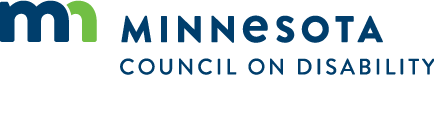 